Как выглядит пример документа 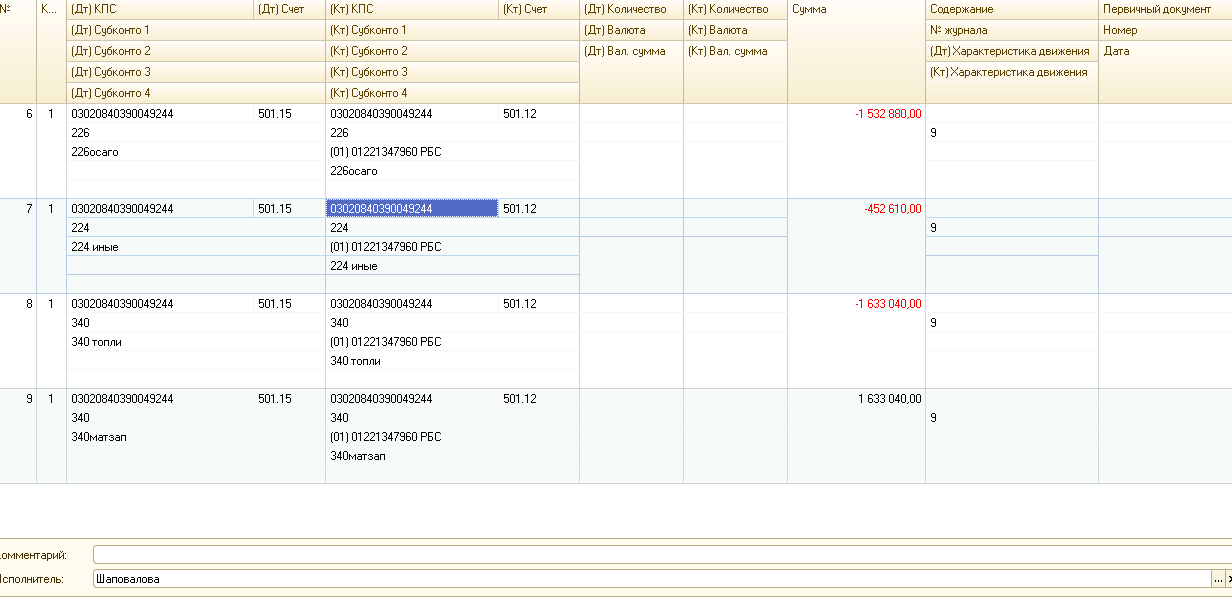 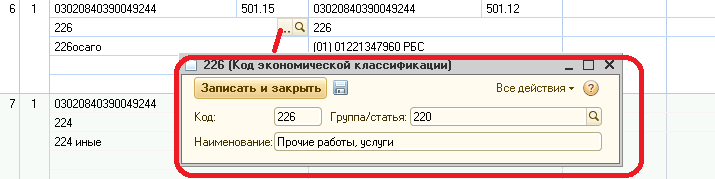 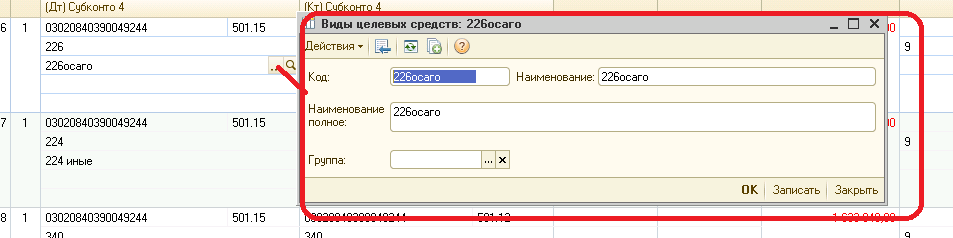 Субконто3 может быть контрагент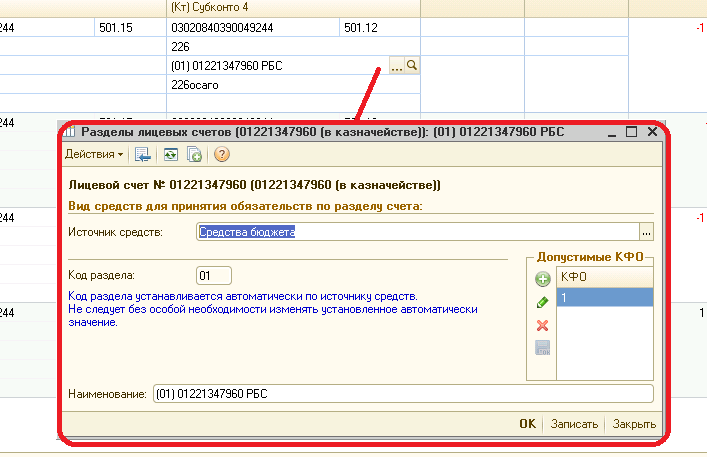 